Join us here at 
St Hilda’s Church 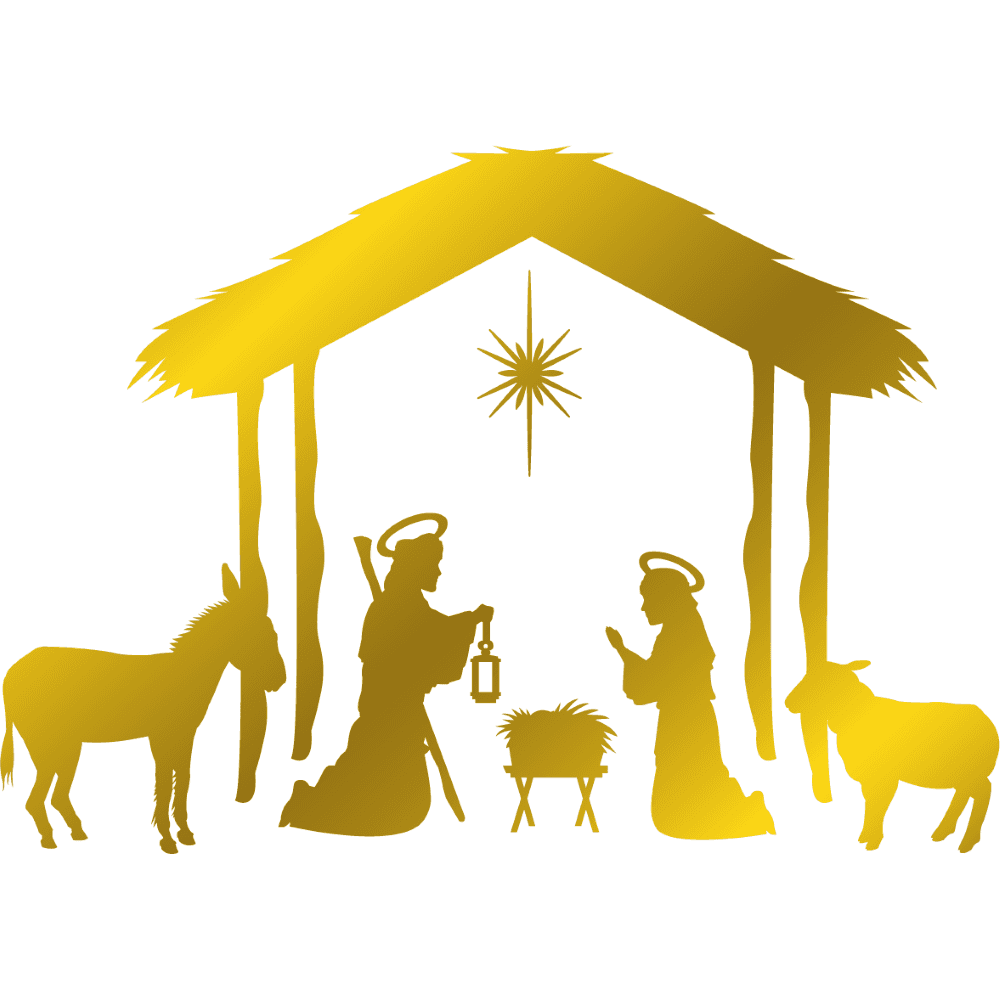 for Socially DistancedCommunity Carol Singingfor all agesSaturday 19th December 
at 2pm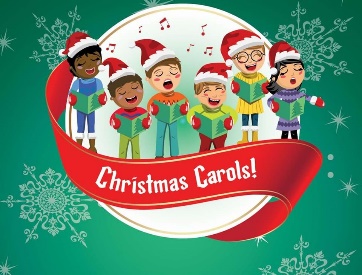 Wrap up warm and bring hot drinks for a little bit of Christmas cheer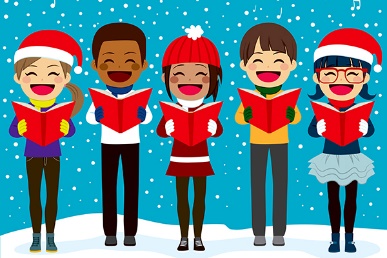 